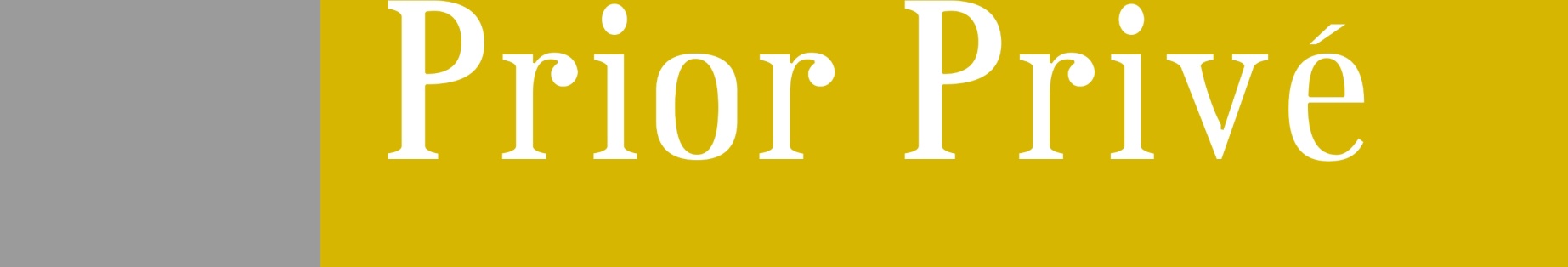 Rund um SiePerson(en) individuell unterstützen,begleiten (auch in den Ferien)Betreuungskontinuität gewährleistet, auch Samstag und Sonntag möglichfeinfühliges Chauffieren und BegleitenAnkleiden/ins Bett begleitenPersönliche Garderobe  (Unterhalt und/oder Beschaffung)Check-up sportliche AusrüstungPrivate Termine organisierenGeschenke organisierenUnterhaltenKinder betreuenKinderbetreuung für Familien, denen eine individuelle Abstimmung hinsichtlich Kind(ern) und Zeiten in der gewohnten Umgebung von grosser Bedeutung ist. Kontinuität und flexibler Anpassung für Schulferienzeiten wird besondere Beachtung geschenkt.